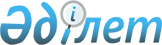 О внесении изменений в решение Жамбылской области Таласского районного маслихата от 28 декабря 2020 года № 86-2 "О бюджете города и сельских округов на 2021-2023 годы"Решение Таласского районного маслихата Жамбылской области от 1 июля 2021 года № 11-2. Зарегистрировано в Министерстве юстиции Республики Казахстан 2 июля 2021 года № 23267
      Маслихат Таласского района Жамбылской области РЕШИЛ:
      1. Внести в решение Таласского районного маслихата Жамбылской области от 28 декабря 2020 года №86-2 "О бюджете города и сельских округов на 2021-2023 годы" (Зарегистрировано в Реестре государственной регистрации нормативных правовых актов за №4885) следующие изменения:
      1. Утвердить бюджет города и сельских округов Таласского района Жамбылской области на 2021-2023 годы согласно приложениям 1, 2, 3, 4, 5, 6, 7, 8, 9, 10, 11, 12, 13, 14 в том числе на 2021 год в следующих объемах:
      1) доходы – 715 659 тысячи тенге, в том числе:
      налоговые поступления – 72 447 тысячи тенге;
      неналоговые поступления – 0 тенге;
      поступления от продажи основного капитала – 0 тенге;
      поступления трансфертов – 643 212 тенге;
      2) затраты – 742 132 тысяч тенге; 
      3) сальдо по операциям с финансовыми активами – 0 тенге:
      приобретение финансовых активов – 0 тенге;
      поступления от продажи финансовых активов государства – 0 тенге;
      4) дефицит (профицит) бюджета – - 26 473 тысяч тенге;
      5) финансирование дефицита (использование профицита) бюджета – 26 473 тысяч тенге;
      используемые остатки бюджетных средств–26 473 тысяч тенге.
      приложения 1, 2, 3, 4, 5, 6, 7, 8, 9, 10, 11, 12, 13, 14 к указанному решению изложить в новой редакции согласно приложениям 1, 2, 3, 4, 5, 6, 7, 8, 9, 10, 11, 12, 13, 14 к настоящему решению.
      2. Настоящее решение вступает в силу с 1 января 2021 года. Бюджет города Каратау на 2021 год Бюджет сельского округа Акколь на 2021 год Бюджет сельского округа Бериккара на 2021 год Бюджет cельского округа Бостандык на 2021 год Бюджет сельского округа Кызылауит на 2021 год Бюджет сельского округа Ойык на 2021 год Бюджет cельского округа Ушарал на 2021 год Бюджет cельского округа С.Шакиров на 2021 год Бюджет cельского округа Аккум на 2021 год Бюджет cельского округа Каратау на 2021 год Бюджет cельского округа Кенес на 2021 год Бюджет cельского округа Коктал на 2021 год Бюджет cельского округа Каскабулак на 2021 год Бюджет cельского округа Тамды на 2021 год
					© 2012. РГП на ПХВ «Институт законодательства и правовой информации Республики Казахстан» Министерства юстиции Республики Казахстан
				
Т. Капсаланов

      Секретарь маслихата 

      Таласского района 

К. Садубаев
Приложение к решению Маслихат Таласского района от 1 июля 2021 года № 11-2Приложение 1 к решению маслихата Таласского района от 28 декабря №86-2
Категория  
Категория  
Категория  
Категория  
Сумма, тысяч тенге
Класс 
Класс 
Класс 
Сумма, тысяч тенге
Подкласс 
Подкласс 
Сумма, тысяч тенге
Наименование
Сумма, тысяч тенге
1.Доходы
120 322
1
Налоговые поступления
50 803
04
Hалоги на собственность
50 803
1
Hалоги на имущество
600
3
Земельный налог
6 057
4
Hалог на транспортные средства
44 146
4
Поступления трансфертов 
69 519
02
Трансферты из вышестоящих органов государственного управления
69 519
3
Трансферты из районного бюджета
69 519
Функциональная группа
Функциональная группа
Функциональная группа
Функциональная группа
Сумма, тысяч тенге
Функциональная подгруппа
Функциональная подгруппа
Функциональная подгруппа
Сумма, тысяч тенге
Администратор бюджетных программ
Администратор бюджетных программ
Администратор бюджетных программ
Сумма, тысяч тенге
Бюджетная программа
Бюджетная программа
Сумма, тысяч тенге
Подпрограмма
Сумма, тысяч тенге
Наименование
Сумма, тысяч тенге
1
1
1
2
3
2. Расходы
135 644
01
Государственные услуги общего характера
74 892
124
Аппарат акима района в городе, города районного значения, поселка, села, сельского округа
74 892
001
Услуги по обеспечению деятельности акима района в городе, города районного значения, поселка, села, сельского округа
67 432
022
Капитальные расходы государственного органа
7 460
07
Жилищно-коммунальное хозяйство
60 752
124
Аппарат акима района в городе, города районного значения, поселка, села, сельского округа
60 752
008
Освещение улиц населенных пунктов
47 500
011
Благоустройство и озеленение населенных пунктов
13 252
Категория
Категория
Категория
Сумма, тысяч тенге
Класс
Класс
Подкласс
Подкласс
1
1
1
2
3
5
Погашение бюджетных кредитов
0
01
Погашение бюджетных кредитов
0
1
Погашение бюджетных кредитов, выданных из государственного бюджета
0
Функциональная группа
Функциональная группа
Функциональная группа
Функциональная группа
Сумма, тысяч тенге
Администратор бюджетных программ
Администратор бюджетных программ
Администратор бюджетных программ
Сумма, тысяч тенге
Программа
Программа
Наименование
1
1
1
2
3
4. Сальдо по операциям с финансовыми активами
0
Приобретение финансовых активов 
0
Категория
Категория
Категория
Сумма, тысяч тенге
Класс
Класс
Подкласс
Подкласс
1
1
1
2
3
6
Поступления от продажи финансовых активов государства
0
Функциональная группа
Функциональная группа
Функциональная группа
Функциональная группа
Сумма, тысяч тенге
Администратор бюджетных программ
Администратор бюджетных программ
Администратор бюджетных программ
Программа
Программа
Наименование
1
1
1
2
3
5. Дефицит бюджета (профицит)
15 322
6. Финансирование дефицита бюджета (использование профицита) 
15 322
Категория
Категория
Категория
Сумма, тысяч тенге
Класс
Класс
Подкласс
Подкласс
1
1
1
2
3
7
Поступления займов
0
01
Внутренние государственные займы
0
2
Договоры займа
0
Функциональная группа
Функциональная группа
Функциональная группа
Функциональная группа
Сумма, тысяч тенге
Администратор бюджетных программ
Администратор бюджетных программ
Администратор бюджетных программ
Программа
Программа
Наименование
1
1
1
2
3
16
Погашение займов
0
452
Отдел финансов района (города областного значения)
0
008
Погашение долга местного исполнительного органа перед вышестоящим бюджетом
0
Категория
Категория
Категория
Сумма, тысяч тенге
Класс
Класс
Подкласс
Подкласс
1
1
1
2
3
8
Используемые остатки бюджетных средств
15 322Приложение к решению Приложение 2 к решению маслихата Таласского района от 28 декабря №86-2
Категория 
Категория 
Категория 
Категория 
Сумма, тысяч тенге
Класс 
Класс 
Класс 
Сумма, тысяч тенге
Подкласс 
Подкласс 
Сумма, тысяч тенге
Наименование
Сумма, тысяч тенге
1.Доходы
111 634
1
Налоговые поступления
2 200
04
Hалоги на собственность
2 200
1
Hалоги на имущество
30
3
Земельный налог
56
4
Hалог на транспортные средства
2 114
4
Поступления трансфертов 
109 434
02
Трансферты из вышестоящих органов государственного управления
109 434
3
Трансферты из районного бюджета
109 434
Функциональная группа
Функциональная группа
Функциональная группа
Функциональная группа
Сумма, тысяч тенге
Функциональная подгруппа
Функциональная подгруппа
Функциональная подгруппа
Сумма, тысяч тенге
Администратор бюджетных программ
Администратор бюджетных программ
Администратор бюджетных программ
Сумма, тысяч тенге
Бюджетная программа
Бюджетная программа
Сумма, тысяч тенге
Подпрограмма
Сумма, тысяч тенге
Наименование
Сумма, тысяч тенге
1
1
1
2
3
2. Расходы
112 294
01
Государственные услуги общего характера
104 363
124
Аппарат акима района в городе, города районного значения, поселка, села, сельского округа
104 363
001
Услуги по обеспечению деятельности акима района в городе, города районного значения, поселка, села, сельского округа
98 250
022
Капитальные расходы государственного органа
6 113
07
Жилищно-коммунальное хозяйство
5 800
124
Аппарат акима района в городе, города районного значения, поселка, села, сельского округа
5 800
008
Освещение улиц населенных пунктов
4 998
011
Благоустройство и озеленение населенных пунктов
802
13
Прочие
2 131
124
Аппарат акима района в городе, города районного значения, поселка, села, сельского округа
2 131
040
Реализация мероприятий для решения вопросов обустройства населенных пунктов в реализацию мер по содействию экономическому развитию регионов в рамках Государственной программы развития регионов до 2025 года
2 131
Администратор бюджетных программ
Администратор бюджетных программ
Администратор бюджетных программ
Программа
Программа
Сумма тысяч тенге
Наименование
1
1
1
2
3
4. Сальдо по операциям с финансовыми активами
0
Приобретение финансовых активов 
0
Категория
Категория
Категория
Категория
Класс
Класс
Сумма, тысяч тенге
Подкласс
Подкласс
1
1
1
2
3
6
Поступления от продажи финансовых активов государства
0
Администратор бюджетных программ
Администратор бюджетных программ
Администратор бюджетных программ
Программа
Программа
Сумма, тысяч тенге
Наименование
1
1
1
2
3
5. Дефицит бюджета (профицит)
660
6. Финансирование дефицита бюджета (использование профицита) 
660
Категория
Категория
Категория
Класс
Класс
Сумма, тысяч тенге
Подкласс
Подкласс
1
1
1
2
3
7
Поступления займов
0
01
Внутренние государственные займы
0
2
Договоры займа
0
Администратор бюджетных программ
Администратор бюджетных программ
Администратор бюджетных программ
Программа
Программа
Сумма, тысяч тенге
Наименование
1
1
1
2
3
16
Погашение займов
0
452
Отдел финансов района (города областного значения)
0
008
Погашение долга местного исполнительного органа перед вышестоящим бюджетом
0
Категория
Категория
Категория
Класс
Класс
Сумма, тысяч тенге
Подкласс
Подкласс
1
1
1
2
3
8
Используемые остатки бюджетных средств
660Приложение к решению Приложение 3 к решению маслихата Таласского района от 28 декабря №86-2
Категория
Категория
Категория
Сумма, тысяч тенге
Класс
Класс
Сумма, тысяч тенге
Подкласс 
Подкласс 
Сумма, тысяч тенге
Наименование
Сумма, тысяч тенге
1.Доходы
36 296
1
Налоговые поступления
2 270
04
Hалоги на собственность
2 270
1
Hалоги на имущество
23
3
Земельный налог
96
4
Hалог на транспортные средства
2 151
4
Поступления трансфертов 
34 026
02
Трансферты из вышестоящих органов государственного управления
34 026
3
Трансферты из районного бюджета
34 026
Функциональная группа
Функциональная группа
Функциональная группа
Функциональная группа
Сумма, тысяч тенге
Функциональная подгруппа
Функциональная подгруппа
Функциональная подгруппа
Сумма, тысяч тенге
Администратор бюджетных программ
Администратор бюджетных программ
Администратор бюджетных программ
Сумма, тысяч тенге
Бюджетная программа
Бюджетная программа
Сумма, тысяч тенге
Подпрограмма
Сумма, тысяч тенге
Наименование
Сумма, тысяч тенге
1
1
1
2
3
2. Расходы
37 500
01
Государственные услуги общего характера
31 622
124
Аппарат акима района в городе, города районного значения, поселка, села, сельского округа
31 622
001
Услуги по обеспечению деятельности акима района в городе, города районного значения, поселка, села, сельского округа
26 166
022
Капитальные расходы государственного органа
5 456
07
Жилищно-коммунальное хозяйство
3 780
124
Аппарат акима района в городе, города районного значения, поселка, села, сельского округа
3 780
008
Освещение улиц населенных пунктов
1 800
011
Благоустройство и озеленение населенных пунктов
1 980
13
Прочие
2 098
124
Аппарат акима района в городе, города районного значения, поселка, села, сельского округа
2 098
040
Реализация мероприятий для решения вопросов обустройства населенных пунктов в реализацию мер по содействию экономическому развитию регионов в рамках Государственной программы развития регионов до 2025 года
2 098
Категория
Категория
Категория
Категория
Класс
Класс
Сумма, тысяч тенге
Подкласс
Подкласс
1
1
1
2
3
5
Погашение бюджетных кредитов
0
01
Погашение бюджетных кредитов
0
1
Погашение бюджетных кредитов, выданных из государственного бюджета
0
Администратор бюджетных программ
Администратор бюджетных программ
Администратор бюджетных программ
Программа
Программа
Сумма, тысяч тенге
Наименование
1
1
1
2
3
4. Сальдо по операциям с финансовыми активами
0
Приобретение финансовых активов 
0
Категория
Категория
Категория
Категория
Класс
Класс
Сумма, тысяч тенге
Подкласс
Подкласс
1
1
1
2
3
6
Поступления от продажи финансовых активов государства
0
Администратор бюджетных программ
Администратор бюджетных программ
Администратор бюджетных программ
Программа
Программа
Сумма,
тысяч тенге
Сумма,
тысяч тенге
Наименование
1
1
1
2
3
5. Дефицит бюджета (профицит)
1 204
6. Финансирование дефицита бюджета (использование профицита) 
1 204
Категория
Категория
Категория
Категория
Сумма, тысяч тенге
Класс
Класс
Сумма, тысяч тенге
Подкласс
Подкласс
Сумма, тысяч тенге
1
1
1
2
3
7
Поступления займов
0
01
Внутренние государственные займы
0
2
Договоры займа
0
Администратор бюджетных программ
Администратор бюджетных программ
Администратор бюджетных программ
Программа
Программа
Сумма, тысяч тенге
Наименование
1
1
1
2
3
16
Погашение займов
0
452
Отдел финансов района (города областного значения)
0
008
Погашение долга местного исполнительного органа перед вышестоящим бюджетом
0
Категория
Категория
Категория
Категория
Класс
Класс
Сумма, тысяч тенге
Подкласс
Подкласс
1
1
1
2
3
8
Используемые остатки бюджетных средств
1 204Приложение к решению Приложение 4 к решению маслихата Таласского района от 28 декабря №86-2
Категория
Категория
Категория
Сумма, тысяч тенге
Класс
Класс
Сумма, тысяч тенге
Подкласс
Подкласс
Сумма, тысяч тенге
Наименование
1.Доходы
30 926
1
Налоговые поступления
1 800
04
Hалоги на собственность
1 800
1
Hалоги на имущество
46
3
Земельный налог
117
4
Hалог на транспортные средства
1 637
4
Поступления трансфертов 
29 126
02
Трансферты из вышестоящих органов государственного управления
29 126
3
Трансферты из районного бюджета
29 126
Функциональная группа
Функциональная группа
Функциональная группа
Функциональная группа
Сумма, 
тысяч тенге
Функциональная подгруппа
Функциональная подгруппа
Функциональная подгруппа
Сумма, 
тысяч тенге
Администратор бюджетных программ
Администратор бюджетных программ
Администратор бюджетных программ
Сумма, 
тысяч тенге
Бюджетная программа
Бюджетная программа
Сумма, 
тысяч тенге
Подпрограмма
Сумма, 
тысяч тенге
Наименование
Сумма, 
тысяч тенге
1
1
1
2
3
2. Расходы
31 564
01
Государственные услуги общего характера
24 972
124
Аппарат акима района в городе, города районного значения, поселка, села, сельского округа
24 972
001
Услуги по обеспечению деятельности акима района в городе, города районного значения, поселка, села, сельского округа
24 372
022
Капитальные расходы государственного органа
600
07
Жилищно-коммунальное хозяйство
4 598
124
Аппарат акима района в городе, города районного значения, поселка, села, сельского округа
4 598
008
Освещение улиц населенных пунктов
2 225
011
Благоустройство и озеленение населенных пунктов
2 373
13
Прочие
1 994
124
Аппарат акима района в городе, города районного значения, поселка, села, сельского округа
1 994
040
Реализация мероприятий для решения вопросов обустройства населенных пунктов в реализацию мер по содействию экономическому развитию регионов в рамках Государственной программы развития регионов до 2025 года
1 994
Категория
Категория
Категория
Сумма, 
тысяч тенге
Класс
Класс
Подкласс
Подкласс
1
1
1
2
3
5
Погашение бюджетных кредитов
0
01
Погашение бюджетных кредитов
0
1
Погашение бюджетных кредитов, выданных из государственного бюджета
0
Функциональная группа
Функциональная группа
Функциональная группа
Функциональная группа
Сумма, 
тысяч тенге
Администратор бюджетных программ
Администратор бюджетных программ
Администратор бюджетных программ
Программа
Программа
Наименование
1
1
1
2
3
4. Сальдо по операциям с финансовыми активами
0
Приобретение финансовых активов 
0
Категория
Категория
Категория
Сумма,
 тысяч тенге
Класс
Класс
Подкласс
Подкласс
1
1
1
2
3
6
Поступления от продажи финансовых активов государства
0
Функциональная группа
Функциональная группа
Функциональная группа
Функциональная группа
Администратор бюджетных программ
Администратор бюджетных программ
Администратор бюджетных программ
Сумма, 
тысяч тенге
Программа
Программа
Наименование
1
1
1
2
3
5. Дефицит бюджета (профицит)
638
6. Финансирование дефицита бюджета (использование профицита) 
638
Категория
Категория
Категория
Сумма,
 тысяч тенге
Класс
Класс
Подкласс
Подкласс
1
1
1
2
3
7
Поступления займов
0
01
Внутренние государственные займы
0
2
Договоры займа
0
Функциональная группа
Функциональная группа
Функциональная группа
Функциональная группа
Сумма, 
тысяч тенге
Администратор бюджетных программ
Администратор бюджетных программ
Администратор бюджетных программ
Программа
Программа
Наименование
1
1
1
2
3
16
Погашение займов
0
452
Отдел финансов района (города областного значения)
0
008
Погашение долга местного исполнительного органа перед вышестоящим бюджетом
0
Категория
Категория
Категория
Сумма, 
тысяч тенге
Класс
Класс
Подкласс
Подкласс
1
1
1
2
3
8
Используемые остатки бюджетных средств
638Приложение к решению Приложение 5 к решению маслихата Таласского района от 28 декабря №86-2
Категория 
Категория 
Категория 
Категория 
Cумма, тысяч тенге
Класс 
Класс 
Класс 
Cумма, тысяч тенге
Подкласс 
Подкласс 
Cумма, тысяч тенге
Наименование
Cумма, тысяч тенге
1.Доходы
40 054
1
Налоговые поступления
1 700 
04
Hалоги на собственность
1 700
1
Hалоги на имущество
28 
3
Земельный налог
104
4
Hалог на транспортные средства
1 568
4
Поступления трансфертов 
38 354
02
Трансферты из вышестоящих органов государственного управления
38 354
3
Трансферты из районного бюджета
38 354
Функциональная группа
Функциональная группа
Функциональная группа
Функциональная группа
Cумма, 
тысяч тенге
Функциональная подгруппа
Функциональная подгруппа
Функциональная подгруппа
Cумма, 
тысяч тенге
Администратор бюджетных программ
Администратор бюджетных программ
Администратор бюджетных программ
Cумма, 
тысяч тенге
Бюджетная программа
Бюджетная программа
Cумма, 
тысяч тенге
Подпрограмма
Cумма, 
тысяч тенге
Наименование
Cумма, 
тысяч тенге
1
1
1
2
3
2. Расходы
40 363
01
Государственные услуги общего характера
36 415
124
Аппарат акима района в городе, города районного значения, поселка, села, сельского округа
36 415
001
Услуги по обеспечению деятельности акима района в городе, города районного значения, поселка, села, сельского округа
31 565
022
Капитальные расходы государственного органа
4 850
07
Жилищно-коммунальное хозяйство
1 900
124
Аппарат акима района в городе, города районного значения, поселка, села, сельского округа
1 900
008
Освещение улиц населенных пунктов
1 400
011
Благоустройство и озеленение населенных пунктов
500
13
Прочие
2 048
124
Аппарат акима района в городе, города районного значения, поселка, села, сельского округа
2 048
040
Реализация мероприятий для решения вопросов обустройства населенных пунктов в реализацию мер по содействию экономическому развитию регионов в рамках Государственной программы развития регионов до 2025 года
2 048
Администратор бюджетных программ
Администратор бюджетных программ
Администратор бюджетных программ
Программа
Программа
Сумма, 
тысяч тенге
Наименование
1
1
1
2
3
4. Сальдо по операциям с финансовыми активами
0
Приобретение финансовых активов 
0
Категория
Категория
Категория
Категория
Класс
Класс
Сумма, 
тысяч тенге
Подкласс
Подкласс
1
1
1
2
3
6
Поступления от продажи финансовых активов государства
0
Администратор бюджетных программ
Администратор бюджетных программ
Администратор бюджетных программ
Программа
Программа
Сумма, 
тысяч тенге
Наименование
1
1
1
2
3
5. Дефицит бюджета (профицит)
309
6. Финансирование дефицита бюджета (использование профицита) 
309
Категория
Категория
Категория
Категория
Класс
Класс
Сумма, 
тысяч тенге
Подкласс
Подкласс
Наименование
1
1
1
2
3
7
Поступления займов
0
01
Внутренние государственные займы
0
2
Договоры займа
0
Администратор бюджетных программ
Администратор бюджетных программ
Администратор бюджетных программ
Программа
Программа
Сумма,
 тысяч тенге
Наименование
1
1
1
2
3
16
Погашение займов
0
452
Отдел финансов района (города областного значения)
0
008
Погашение долга местного исполнительного органа перед вышестоящим бюджетом
0
Категория
Категория
Категория
Категория
Класс
Класс
Сумма,
 тысяч тенге
Подкласс
Подкласс
1
1
1
2
3
8
Используемые остатки бюджетных средств
309Приложение к решению Приложение 6 к решению маслихата Таласского района от 28 декабря №86-2
Категория
Категория
Категория
Cумма, тысяч тенге
Класс
Cумма, тысяч тенге
Подкласс
Cумма, тысяч тенге
Наименование
Cумма, тысяч тенге
1.Доходы
1.Доходы
1.Доходы
1.Доходы
1.Доходы
40 415
1
Налоговые поступления
Налоговые поступления
Налоговые поступления
Налоговые поступления
Налоговые поступления
2 500
04
Hалоги на собственность
Hалоги на собственность
Hалоги на собственность
Hалоги на собственность
Hалоги на собственность
2 500
1
Hалоги на имущество
Hалоги на имущество
Hалоги на имущество
Hалоги на имущество
Hалоги на имущество
35
3
Земельный налог
Земельный налог
Земельный налог
Земельный налог
Земельный налог
220
4
Hалог на транспортные средства
Hалог на транспортные средства
Hалог на транспортные средства
Hалог на транспортные средства
Hалог на транспортные средства
2 245
4
Поступления трансфертов 
Поступления трансфертов 
Поступления трансфертов 
Поступления трансфертов 
Поступления трансфертов 
37 915
02
Трансферты из вышестоящих органов государственного управления
Трансферты из вышестоящих органов государственного управления
Трансферты из вышестоящих органов государственного управления
Трансферты из вышестоящих органов государственного управления
Трансферты из вышестоящих органов государственного управления
37 915
3
Трансферты из районного бюджета
Трансферты из районного бюджета
Трансферты из районного бюджета
Трансферты из районного бюджета
Трансферты из районного бюджета
37 915
Функциональная группа
Функциональная группа
Функциональная группа
Функциональная группа
Cумма, тысяч тенге
Функциональная подгруппа
Функциональная подгруппа
Функциональная подгруппа
Cумма, тысяч тенге
Администратор бюджетных программ
Администратор бюджетных программ
Администратор бюджетных программ
Cумма, тысяч тенге
Бюджетная программа
Бюджетная программа
Cумма, тысяч тенге
Подпрограмма
Cумма, тысяч тенге
Наименование
Cумма, тысяч тенге
1
1
1
2
3
2. Расходы
41 489
01
Государственные услуги общего характера
35 591
124
Аппарат акима района в городе, города районного значения, поселка, села, сельского округа
35 591
001
Услуги по обеспечению деятельности акима района в городе, города районного значения, поселка, села, сельского округа
30 041
022
Капитальные расходы государственного органа
5 550
07
Жилищно-коммунальное хозяйство
3 200
124
Аппарат акима района в городе, города районного значения, поселка, села, сельского округа
3 200
008
Освещение улиц населенных пунктов
 2 200
011
Благоустройство и озеленение населенных пунктов
1 000
13
Прочие
2 698
124
Аппарат акима района в городе, города районного значения, поселка, села, сельского округа
2 698
040
Реализация мероприятий для решения вопросов обустройства населенных пунктов в реализацию мер по содействию экономическому развитию регионов в рамках Государственной программы развития регионов до 2025 года
2 698
Категория
Категория
Категория
Класс
Класс
Сумма, тысяч тенге
Подкласс
Подкласс
1
1
1
2
3
5
Погашение бюджетных кредитов
0
01
Погашение бюджетных кредитов
0
1
Погашение бюджетных кредитов, выданных из государственного бюджета
0
Администратор бюджетных программ
Администратор бюджетных программ
Администратор бюджетных программ
Программа
Программа
Сумма, тысяч тенге
Наименование
1
1
1
2
3
4. Сальдо по операциям с финансовыми активами
0
Приобретение финансовых активов 
0
Категория
Категория
Категория
Класс
Класс
Сумма, тысяч тенге
Подкласс
Подкласс
1
1
1
2
3
6
Поступления от продажи финансовых активов государства
0
Администратор бюджетных программ
Администратор бюджетных программ
Администратор бюджетных программ
Программа
Программа
Сумма, тысяч тенге
Наименование
1
1
1
2
3
5. Дефицит бюджета (профицит)
1 074
6. Финансирование дефицита бюджета (использование профицита) 
1 074
Категория
Категория
Категория
Класс
Класс
Сумма, тысяч тенге
Подкласс
Подкласс
1
1
1
2
3
7
Поступления займов
0
01
Внутренние государственные займы
0
2
Договоры займа
0
Администратор бюджетных программ
Администратор бюджетных программ
Администратор бюджетных программ
Программа
Программа
Сумма, тысяч тенге
Наименование
1
1
1
2
3
16
Погашение займов
0
452
Отдел финансов района (города областного значения)
0
008
Погашение долга местного исполнительного органа перед вышестоящим бюджетом
0
Категория
Категория
Категория
Класс
Класс
Сумма, тысяч тенге
Подкласс
Подкласс
1
1
1
2
3
8
Используемые остатки бюджетных средств
1 074Приложение к решению Приложение 7 к решению маслихата Таласского района от 28 декабря №86-2
Категория
Категория
Категория
Сумма, тысяч тенге
Класс
Класс
Сумма, тысяч тенге
Подкласс 
Подкласс 
Сумма, тысяч тенге
Наименование
1.Доходы
68 488
1
Налоговые поступления
1 805 
04
Hалоги на собственность
1 951
1
Hалоги на имущество
7
3
Земельный налог
62
4
Hалог на транспортные средства
1 736
4
Поступления трансфертов 
66 683
02
Трансферты из вышестоящих органов государственного управления
66 683
3
Трансферты из районного бюджета
66 683
Функциональная группа
Функциональная группа
Функциональная группа
Функциональная группа
Сумма, тысяч тенге
Функциональная подгруппа
Функциональная подгруппа
Функциональная подгруппа
Сумма, тысяч тенге
Администратор бюджетных программ
Администратор бюджетных программ
Администратор бюджетных программ
Сумма, тысяч тенге
Бюджетная программа
Бюджетная программа
Сумма, тысяч тенге
Подпрограмма
Сумма, тысяч тенге
Наименование
Сумма, тысяч тенге
1
1
1
2
3
2. Расходы
69 285
01
Государственные услуги общего характера
33 046
124
Аппарат акима района в городе, города районного значения, поселка, села, сельского округа
33 046
001
Услуги по обеспечению деятельности акима района в городе, города районного значения, поселка, села, сельского округа
27 180
022
Капитальные расходы государственного органа
5 866
07
Жилищно-коммунальное хозяйство
34 221
124
Аппарат акима района в городе, города районного значения, поселка, села, сельского округа
34 221
008
Освещение улиц населенных пунктов
1 605
011
Благоустройство и озеленение населенных пунктов
32 616
13
Прочие
2 018
124
Аппарат акима района в городе, города районного значения, поселка, села, сельского округа
2 018
040
Реализация мероприятий для решения вопросов обустройства населенных пунктов в реализацию мер по содействию экономическому развитию регионов в рамках Государственной программы развития регионов до 2025 года
2 018
Категория
Категория
Категория
Сумма, тысяч тенге
Класс
Класс
Сумма, тысяч тенге
Подкласс
Подкласс
1
1
1
2
3
5
Погашение бюджетных кредитов
0
01
Погашение бюджетных кредитов
0
1
Погашение бюджетных кредитов, выданных из государственного бюджета
0
Функциональная группа
Функциональная группа
Функциональная группа
Функциональная группа
Сумма, тысяч тенге
Администратор бюджетных программ
Администратор бюджетных программ
Администратор бюджетных программ
Сумма, тысяч тенге
Программа
Программа
Наименование
1
1
1
2
3
4. Сальдо по операциям с финансовыми активами
0
Приобретение финансовых активов 
0
Категория
Категория
Категория
Сумма, тысяч тенге
Класс
Класс
Сумма, тысяч тенге
Подкласс
Подкласс
1
1
1
2
3
6
Поступления от продажи финансовых активов государства
0
01
Поступления от продажи финансовых активов государства
0
1
Поступления от продажи финансовых активов внутри страны
0
Функциональная группа
Функциональная группа
Функциональная группа
Функциональная группа
Сумма, тысяч тенге
Администратор бюджетных программ
Администратор бюджетных программ
Администратор бюджетных программ
Сумма, тысяч тенге
Программа
Программа
Наименование
1
1
1
2
3
5. Дефицит бюджета (профицит)
797
6. Финансирование дефицита бюджета (использование профицита) 
797
Категория
Категория
Категория
Сумма, тысяч тенге
Класс
Класс
Сумма, тысяч тенге
Подкласс
Подкласс
1
1
1
2
3
7
Поступления займов
0
01
Внутренние государственные займы
0
2
Договоры займа
0
Функциональная группа
Функциональная группа
Функциональная группа
Функциональная группа
Сумма тысяч тенге
Администратор бюджетных программ
Администратор бюджетных программ
Администратор бюджетных программ
Сумма тысяч тенге
Программа
Программа
Наименование
1
1
1
2
3
16
Погашение займов
0
452
Отдел финансов района (города областного значения)
0
008
Погашение долга местного исполнительного органа перед вышестоящим бюджетом
0
Категория
Категория
Категория
Сумма, тысяч тенге
Класс
Класс
Сумма, тысяч тенге
Подкласс
Подкласс
1
1
1
2
3
8
Используемые остатки бюджетных средств
797Приложение к решению Приложение 8 к решению маслихата Таласского района от 28 декабря №86-2
Категория
Класс
Подкласс
Категория
Класс
Подкласс
Категория
Класс
Подкласс
Сумма, тысяч тенге
Категория
Класс
Подкласс
Категория
Класс
Подкласс
Категория
Класс
Подкласс
Сумма, тысяч тенге
Категория
Класс
Подкласс
Категория
Класс
Подкласс
Категория
Класс
Подкласс
Сумма, тысяч тенге
Категория
Класс
Подкласс
Категория
Класс
Подкласс
Категория
Класс
Подкласс
Наименование
Сумма, тысяч тенге
1.Доходы
29 248
1
Налоговые поступления
2 400
04
Hалоги на собственность
2 400
1
Hалоги на имущество
26
3
Земельный налог
113
4
Hалог на транспортные средства
2 261
4
Поступления трансфертов 
26 848
02
Трансферты из вышестоящих органов государственного управления
26 848
3
Трансферты из районного бюджета
26 848
Функциональная группа
Функциональная группа
Функциональная группа
Функциональная группа
Сумма, тысяч тенге
Функциональная подгруппа
Функциональная подгруппа
Функциональная подгруппа
Сумма, тысяч тенге
Администратор бюджетных программ
Администратор бюджетных программ
Администратор бюджетных программ
Сумма, тысяч тенге
Бюджетная программа
Бюджетная программа
Сумма, тысяч тенге
Подпрограмма
Сумма, тысяч тенге
Наименование
Сумма, тысяч тенге
1
1
1
2
3
2. Расходы
30 371
01
Государственные услуги общего характера
26 275
124
Аппарат акима района в городе, города районного значения, поселка, села, сельского округа
26 275
001
Услуги по обеспечению деятельности акима района в городе, города районного значения, поселка, села, сельского округа
25 785
022
Капитальные расходы государственного органа
490
07
Жилищно-коммунальное хозяйство
2 180
124
Аппарат акима района в городе, города районного значения, поселка, села, сельского округа
2 180
008
Освещение улиц населенных пунктов
1 450
011
Благоустройство и озеленение населенных пунктов
730
13
Прочие
1 916
124
Аппарат акима района в городе, города районного значения, поселка, села, сельского округа
1 916
040
Реализация мероприятий для решения вопросов обустройства населенных пунктов в реализацию мер по содействию экономическому развитию регионов в рамках Государственной программы развития регионов до 2025 года
1 916
Категория
Категория
Категория
Сумма, тысяч тенге
Класс
Класс
Подкласс
Подкласс
1
1
1
2
3
5
Погашение бюджетных кредитов
0
01
Погашение бюджетных кредитов
0
1
Погашение бюджетных кредитов, выданных из государственного бюджета
0
Функциональная группа
Функциональная группа
Функциональная группа
Функциональная группа
Сумма, тысяч тенге
Программа
Программа
Наименование
1
1
1
2
3
4. Сальдо по операциям с финансовыми активами
0
Приобретение финансовых активов 
0
Категория
Категория
Категория
Сумма, тысяч тенге
Класс
Класс
Подкласс
Подкласс
1
1
1
2
3
6
Поступления от продажи финансовых активов государства
0
Функциональная группа
Функциональная группа
Функциональная группа
Функциональная группа
Сумма, тысяч тенге
Администратор бюджетных программ
Администратор бюджетных программ
Администратор бюджетных программ
Программа
Программа
Наименование
1
1
1
2
3
5. Дефицит бюджета (профицит)
1 123
6. Финансирование дефицита бюджета (использование профицита) 
1 123
Категория
Категория
Категория
Сумма, тысяч тенге
Класс
Класс
Подкласс
Подкласс
3
7
Поступления займов
0
01
Внутренние государственные займы
0
2
Договоры займа
0
Функциональная группа
Функциональная группа
Функциональная группа
Функциональная группа
Сумма, тысяч тенге
Администратор бюджетных программ
Администратор бюджетных программ
Администратор бюджетных программ
Программа
Программа
Наименование
1
1
1
2
3
16
Погашение займов
0
452
Отдел финансов района (города областного значения)
0
008
Погашение долга местного исполнительного органа перед вышестоящим бюджетом
0
Категория
Категория
Категория
Сумма, тысяч тенге
Класс
Класс
Подкласс
Подкласс
1
1
1
2
3
8
Используемые остатки бюджетных средств
1 123Приложение к решению Приложение 9 к решению маслихата Таласского района от 28 декабря №86-2
Категория 
Категория 
Категория 
Категория 
Сумма, тысяч тенге
Класс 
Класс 
Класс 
Класс 
Сумма, тысяч тенге
Подкласс 
Подкласс 
Подкласс 
Подкласс 
Сумма, тысяч тенге
Наименование
Сумма, тысяч тенге
1.Доходы
27 993
1
Налоговые поступления
1 513
04
Hалоги на собственность
1 513
1
Hалоги на имущество
13
3
Земельный налог
100
4
Hалог на транспортные средства
1 400
4
Поступления трансфертов 
26 480
02
Трансферты из вышестоящих органов государственного управления
26 480
3
Трансферты из районного бюджета
26 480
Функциональная группа
Функциональная группа
Функциональная группа
Функциональная группа
Сумма, тысяч тенге
Функциональная подгруппа
Функциональная подгруппа
Функциональная подгруппа
Сумма, тысяч тенге
Администратор бюджетных программ
Администратор бюджетных программ
Администратор бюджетных программ
Бюджетная программа
Бюджетная программа
Подпрограмма
Наименование
1
2
3
2. Расходы
29 122
01
Государственные услуги общего характера
25 673
124
Аппарат акима района в городе, города районного значения, поселка, села, сельского округа
25 673
001
Услуги по обеспечению деятельности акима района в городе, города районного значения, поселка, села, сельского округа
25 053
022
Капитальные расходы государственного органа
620
07
Жилищно-коммунальное хозяйство
2 117
124
Аппарат акима района в городе, города районного значения, поселка, села, сельского округа
2 117
008
Освещение улиц населенных пунктов
1 213
011
Благоустройство и озеленение населенных пунктов
904
13
Прочие
1 332
124
Аппарат акима района в городе, города районного значения, поселка, села, сельского округа
1 332
040
Реализация мероприятий для решения вопросов обустройства населенных пунктов в реализацию мер по содействию экономическому развитию регионов в рамках Государственной программы развития регионов до 2025 года
1 332
Категория
Категория
Категория
Сумма, тысяч тенге
Класс
Класс
Подкласс
Подкласс
1
1
1
2
3
5
Погашение бюджетных кредитов
0
01
Погашение бюджетных кредитов
0
1
Погашение бюджетных кредитов, выданных из государственного бюджета
0
Функциональная группа
Функциональная группа
Функциональная группа
Функциональная группа
Сумма, тысяч тенге
Программа
Программа
Наименование
1
1
1
2
3
4. Сальдо по операциям с финансовыми активами
0
Приобретение финансовых активов 
0
Категория
Категория
Категория
Сумма, тысяч тенге
Класс
Класс
Подкласс
Подкласс
1
1
1
2
3
6
Поступления от продажи финансовых активов государства
0
Функциональная группа
Функциональная группа
Функциональная группа
Функциональная группа
Сумма, тысяч тенге
Администратор бюджетных программ
Администратор бюджетных программ
Администратор бюджетных программ
Программа
Программа
Наименование
1
1
1
2
3
5. Дефицит бюджета (профицит)
1 129
6. Финансирование дефицита бюджета (использование профицита) 
1 129
Категория
Категория
Категория
Сумма, тысяч тенге
Класс
Класс
Подкласс
Подкласс
3
7
Поступления займов
0
01
Внутренние государственные займы
0
2
Договоры займа
0
Функциональная группа
Функциональная группа
Функциональная группа
Функциональная группа
Сумма, тысяч тенге
Администратор бюджетных программ
Администратор бюджетных программ
Администратор бюджетных программ
Программа
Программа
Наименование
1
1
1
2
3
16
Погашение займов
0
452
Отдел финансов района (города областного значения)
0
008
Погашение долга местного исполнительного органа перед вышестоящим бюджетом
0
Категория
Категория
Категория
Сумма, тысяч тенге
Класс
Класс
Подкласс
Подкласс
1
1
1
2
3
8
Используемые остатки бюджетных средств
1 129Приложение к решению Приложение 10 к решению маслихата Таласского района от 28 декабря №86-2
Категория
Класс
Подкласс
Категория
Класс
Подкласс
Категория
Класс
Подкласс
Сумма, тысяч тенге
Категория
Класс
Подкласс
Категория
Класс
Подкласс
Категория
Класс
Подкласс
Сумма, тысяч тенге
Категория
Класс
Подкласс
Категория
Класс
Подкласс
Категория
Класс
Подкласс
Сумма, тысяч тенге
Категория
Класс
Подкласс
Категория
Класс
Подкласс
Категория
Класс
Подкласс
Наименование
Сумма, тысяч тенге
1.Доходы
24 833
1
Налоговые поступления
1 600
04
Hалоги на собственность
1 600
1
Hалоги на имущество
19
3
Земельный налог
70
4
Hалог на транспортные средства
1 511
4
Поступления трансфертов 
23 233
02
Трансферты из вышестоящих органов государственного управления
23 233
3
Трансферты из районного бюджета
23 233
Функциональная группа
Функциональная группа
Функциональная группа
Функциональная группа
Сумма, тысяч тенге
Функциональная подгруппа
Функциональная подгруппа
Функциональная подгруппа
Сумма, тысяч тенге
Администратор бюджетных программ
Администратор бюджетных программ
Администратор бюджетных программ
Сумма, тысяч тенге
Бюджетная программа
Бюджетная программа
Сумма, тысяч тенге
Подпрограмма
Сумма, тысяч тенге
Наименование
Сумма, тысяч тенге
1
1
1
2
3
2. Расходы
26 311
01
Государственные услуги общего характера
22 941
124
Аппарат акима района в городе, города районного значения, поселка, села, сельского округа
22 941
001
Услуги по обеспечению деятельности акима района в городе, города районного значения, поселка, села, сельского округа
21 401
022
Капитальные расходы государственного органа
1 540
07
Жилищно-коммунальное хозяйство
1 923
124
Аппарат акима района в городе, города районного значения, поселка, села, сельского округа
1 923
008
Освещение улиц населенных пунктов
1 200
011
Благоустройство и озеленение населенных пунктов
723
13
Прочие
1 447
124
Аппарат акима района в городе, города районного значения, поселка, села, сельского округа
1 447
040
Реализация мероприятий для решения вопросов обустройства населенных пунктов в реализацию мер по содействию экономическому развитию регионов в рамках Государственной программы развития регионов до 2025 года
 1 447
Категория
Категория
Категория
Сумма, тысяч тенге
Класс
Класс
Подкласс
Подкласс
1
1
1
2
3
5
Погашение бюджетных кредитов
0
01
Погашение бюджетных кредитов
0
1
Погашение бюджетных кредитов, выданных из государственного бюджета
0
Функциональная группа
Функциональная группа
Функциональная группа
Функциональная группа
Сумма, тысяч тенге
Программа
Программа
Наименование
1
1
1
2
3
4. Сальдо по операциям с финансовыми активами
0
Приобретение финансовых активов 
0
Категория
Категория
Категория
Сумма, тысяч тенге
Класс
Класс
Подкласс
Подкласс
1
1
1
2
3
6
Поступления от продажи финансовых активов государства
0
Функциональная группа
Функциональная группа
Функциональная группа
Функциональная группа
Сумма, тысяч тенге
Администратор бюджетных программ
Администратор бюджетных программ
Администратор бюджетных программ
Программа
Программа
Наименование
1
1
1
2
3
5. Дефицит бюджета (профицит)
1 478
6. Финансирование дефицита бюджета (использование профицита) 
1 478
Категория
Категория
Категория
Сумма, тысяч тенге
Класс
Класс
Подкласс
Подкласс
3
7
Поступления займов
0
01
Внутренние государственные займы
0
2
Договоры займа
0
Функциональная группа
Функциональная группа
Функциональная группа
Функциональная группа
Сумма, тысяч тенге
Администратор бюджетных программ
Администратор бюджетных программ
Администратор бюджетных программ
Программа
Программа
Наименование
1
1
1
2
3
16
Погашение займов
0
452
Отдел финансов района (города областного значения)
0
008
Погашение долга местного исполнительного органа перед вышестоящим бюджетом
0
Категория
Категория
Категория
Сумма, тысяч тенге
Класс
Класс
Подкласс
Подкласс
1
1
1
2
3
8
Используемые остатки бюджетных средств
1 478Приложение к решению Приложение 11 к решению маслихата Таласского района от 28 декабря №86-2
Категория
Класс
Подкласс
Категория
Класс
Подкласс
Категория
Класс
Подкласс
Сумма, тысяч тенге
Категория
Класс
Подкласс
Категория
Класс
Подкласс
Категория
Класс
Подкласс
Сумма, тысяч тенге
Категория
Класс
Подкласс
Категория
Класс
Подкласс
Категория
Класс
Подкласс
Сумма, тысяч тенге
Категория
Класс
Подкласс
Категория
Класс
Подкласс
Категория
Класс
Подкласс
Наименование
Сумма, тысяч тенге
1.Доходы
33 820
1
Налоговые поступления
700
04
Hалоги на собственность
700
1
Hалоги на имущество
11
3
Земельный налог
15
4
Hалог на транспортные средства
674
4
Поступления трансфертов 
33 120
02
Трансферты из вышестоящих органов государственного управления
 33 120
3
Трансферты из районного бюджета
33 120
Функциональная группа
Функциональная группа
Функциональная группа
Функциональная группа
Сумма, тысяч тенге
Функциональная подгруппа
Функциональная подгруппа
Функциональная подгруппа
Сумма, тысяч тенге
Администратор бюджетных программ
Администратор бюджетных программ
Администратор бюджетных программ
Сумма, тысяч тенге
Бюджетная программа
Бюджетная программа
Сумма, тысяч тенге
Подпрограмма
Сумма, тысяч тенге
Наименование
Сумма, тысяч тенге
1
1
1
2
3
2. Расходы
34 733
01
Государственные услуги общего характера
31 100
124
Аппарат акима района в городе, города районного значения, поселка, села, сельского округа
31 100
001
Услуги по обеспечению деятельности акима района в городе, города районного значения, поселка, села, сельского округа
25 899
022
Капитальные расходы государственного органа
5 201
07
Жилищно-коммунальное хозяйство
2 010
124
Аппарат акима района в городе, города районного значения, поселка, села, сельского округа
2 010
008
Освещение улиц населенных пунктов
900
011
Благоустройство и озеленение населенных пунктов
1 110
13
Прочие
1 623
124
Аппарат акима района в городе, города районного значения, поселка, села, сельского округа
1 623
040
Реализация мероприятий для решения вопросов обустройства населенных пунктов в реализацию мер по содействию экономическому развитию регионов в рамках Государственной программы развития регионов до 2025 года
1 623
Категория
Категория
Категория
Сумма, тысяч тенге
Класс
Класс
Подкласс
Подкласс
1
1
1
2
3
5
Погашение бюджетных кредитов
0
01
Погашение бюджетных кредитов
0
1
Погашение бюджетных кредитов, выданных из государственного бюджета
0
Функциональная группа
Функциональная группа
Функциональная группа
Функциональная группа
Сумма, тысяч тенге
Программа
Программа
Наименование
1
1
1
2
3
4. Сальдо по операциям с финансовыми активами
0
Приобретение финансовых активов 
0
Категория
Категория
Категория
Сумма, тысяч тенге
Класс
Класс
Подкласс
Подкласс
1
1
1
2
3
6
Поступления от продажи финансовых активов государства
0
Функциональная группа
Функциональная группа
Функциональная группа
Функциональная группа
Сумма, тысяч тенге
Администратор бюджетных программ
Администратор бюджетных программ
Администратор бюджетных программ
Программа
Программа
Наименование
1
1
1
2
3
5. Дефицит бюджета (профицит)
913
6. Финансирование дефицита бюджета (использование профицита) 
913
Категория
Категория
Категория
Сумма, тысяч тенге
Класс
Класс
Подкласс
Подкласс
3
7
Поступления займов
0
01
Внутренние государственные займы
0
2
Договоры займа
0
Функциональная группа
Функциональная группа
Функциональная группа
Функциональная группа
Сумма, тысяч тенге
Администратор бюджетных программ
Администратор бюджетных программ
Администратор бюджетных программ
Программа
Программа
Наименование
1
1
1
2
3
16
Погашение займов
0
452
Отдел финансов района (города областного значения)
0
008
Погашение долга местного исполнительного органа перед вышестоящим бюджетом
0
Категория
Категория
Категория
Сумма, тысяч тенге
Класс
Класс
Подкласс
Подкласс
1
1
1
2
3
8
Используемые остатки бюджетных средств
913Приложение к решению Приложение 12 к решению маслихата Таласского района от 28 декабря №86-2
Категория
Класс
Подкласс
Категория
Класс
Подкласс
Категория
Класс
Подкласс
Сумма, тысяч тенге
Категория
Класс
Подкласс
Категория
Класс
Подкласс
Категория
Класс
Подкласс
Сумма, тысяч тенге
Категория
Класс
Подкласс
Категория
Класс
Подкласс
Категория
Класс
Подкласс
Сумма, тысяч тенге
Категория
Класс
Подкласс
Категория
Класс
Подкласс
Категория
Класс
Подкласс
Наименование
Сумма, тысяч тенге
1.Доходы
24 739
1
Налоговые поступления
700
04
Hалоги на собственность
700
1
Hалоги на имущество
14
3
Земельный налог
26
4
Hалог на транспортные средства
660
4
Поступления трансфертов 
24 039
02
Трансферты из вышестоящих органов государственного управления
 24 039
3
Трансферты из районного бюджета
24 039
Функциональная группа
Функциональная группа
Функциональная группа
Функциональная группа
Сумма, тысяч тенге
Функциональная подгруппа
Функциональная подгруппа
Функциональная подгруппа
Сумма, тысяч тенге
Администратор бюджетных программ
Администратор бюджетных программ
Администратор бюджетных программ
Сумма, тысяч тенге
Бюджетная программа
Бюджетная программа
Сумма, тысяч тенге
Подпрограмма
Сумма, тысяч тенге
Наименование
Сумма, тысяч тенге
1
1
1
2
3
2. Расходы
25 384
01
Государственные услуги общего характера
23 075
124
Аппарат акима района в городе, города районного значения, поселка, села, сельского округа
23 075
001
Услуги по обеспечению деятельности акима района в городе, города районного значения, поселка, села, сельского округа
22 301
022
Капитальные расходы государственного органа
774
07
Жилищно-коммунальное хозяйство
1 499
124
Аппарат акима района в городе, города районного значения, поселка, села, сельского округа
1 499
008
Освещение улиц населенных пунктов
1 100
011
Благоустройство и озеленение населенных пунктов
399
13
Прочие
810
124
Аппарат акима района в городе, города районного значения, поселка, села, сельского округа
810
040
Реализация мероприятий для решения вопросов обустройства населенных пунктов в реализацию мер по содействию экономическому развитию регионов в рамках Государственной программы развития регионов до 2025 года
810
Категория
Категория
Категория
Сумма, тысяч тенге
Класс
Класс
Подкласс
Подкласс
1
1
1
2
3
5
Погашение бюджетных кредитов
0
01
Погашение бюджетных кредитов
0
1
Погашение бюджетных кредитов, выданных из государственного бюджета
0
Функциональная группа
Функциональная группа
Функциональная группа
Функциональная группа
Сумма, тысяч тенге
Программа
Программа
Наименование
1
1
1
2
3
4. Сальдо по операциям с финансовыми активами
0
Приобретение финансовых активов 
0
Категория
Категория
Категория
Сумма, тысяч тенге
Класс
Класс
Подкласс
Подкласс
1
1
1
2
3
6
Поступления от продажи финансовых активов государства
0
Функциональная группа
Функциональная группа
Функциональная группа
Функциональная группа
Сумма, тысяч тенге
Администратор бюджетных программ
Администратор бюджетных программ
Администратор бюджетных программ
Программа
Программа
Наименование
1
1
1
2
3
5. Дефицит бюджета (профицит)
645
6. Финансирование дефицита бюджета (использование профицита) 
645
Категория
Категория
Категория
Сумма, тысяч тенге
Класс
Класс
Подкласс
Подкласс
3
7
Поступления займов
0
01
Внутренние государственные займы
0
2
Договоры займа
0
Функциональная группа
Функциональная группа
Функциональная группа
Функциональная группа
Сумма, тысяч тенге
Администратор бюджетных программ
Администратор бюджетных программ
Администратор бюджетных программ
Программа
Программа
Наименование
1
1
1
2
3
16
Погашение займов
0
452
Отдел финансов района (города областного значения)
0
008
Погашение долга местного исполнительного органа перед вышестоящим бюджетом
0
Категория
Категория
Категория
Сумма, тысяч тенге
Класс
Класс
Подкласс
Подкласс
1
1
1
2
3
8
Используемые остатки бюджетных средств
645Приложение к решению Приложение 13 к решению маслихата Таласского района от 28 декабря №86-2
Категория
Класс
Подкласс
Категория
Класс
Подкласс
Категория
Класс
Подкласс
Сумма, тысяч тенге
Категория
Класс
Подкласс
Категория
Класс
Подкласс
Категория
Класс
Подкласс
Сумма, тысяч тенге
Категория
Класс
Подкласс
Категория
Класс
Подкласс
Категория
Класс
Подкласс
Сумма, тысяч тенге
Категория
Класс
Подкласс
Категория
Класс
Подкласс
Категория
Класс
Подкласс
Наименование
Сумма, тысяч тенге
1.Доходы
24 016
1
Налоговые поступления
1 151
04
Hалоги на собственность
1 151
1
Hалоги на имущество
4
3
Земельный налог
20
4
Hалог на транспортные средства
1 127
4
Поступления трансфертов 
22 865
02
Трансферты из вышестоящих органов государственного управления
22 865 
3
Трансферты из районного бюджета
22 865
Функциональная группа
Функциональная группа
Функциональная группа
Функциональная группа
Сумма, тысяч тенге
Функциональная подгруппа
Функциональная подгруппа
Функциональная подгруппа
Сумма, тысяч тенге
Администратор бюджетных программ
Администратор бюджетных программ
Администратор бюджетных программ
Сумма, тысяч тенге
Бюджетная программа
Бюджетная программа
Сумма, тысяч тенге
Подпрограмма
Сумма, тысяч тенге
Наименование
Сумма, тысяч тенге
1
1
1
2
3
2. Расходы
24 946
01
Государственные услуги общего характера
20 495
124
Аппарат акима района в городе, города районного значения, поселка, села, сельского округа
20 495
001
Услуги по обеспечению деятельности акима района в городе, города районного значения, поселка, села, сельского округа
18 957
022
Капитальные расходы государственного органа
1 538
07
Жилищно-коммунальное хозяйство
3 351
124
Аппарат акима района в городе, города районного значения, поселка, села, сельского округа
3 351
008
Освещение улиц населенных пунктов
900
011
Благоустройство и озеленение населенных пунктов
2 451
13
Прочие
1 100
124
Аппарат акима района в городе, города районного значения, поселка, села, сельского округа
1 100
040
Реализация мероприятий для решения вопросов обустройства населенных пунктов в реализацию мер по содействию экономическому развитию регионов в рамках Государственной программы развития регионов до 2025 года
1 100
Категория
Категория
Категория
Сумма, тысяч тенге
Класс
Класс
Подкласс
Подкласс
1
1
1
2
3
5
Погашение бюджетных кредитов
0
01
Погашение бюджетных кредитов
0
1
Погашение бюджетных кредитов, выданных из государственного бюджета
0
Функциональная группа
Функциональная группа
Функциональная группа
Функциональная группа
Сумма, тысяч тенге
Программа
Программа
Наименование
1
1
1
2
3
4. Сальдо по операциям с финансовыми активами
0
Приобретение финансовых активов 
0
Категория
Категория
Категория
Сумма, тысяч тенге
Класс
Класс
Подкласс
Подкласс
1
1
1
2
3
6
Поступления от продажи финансовых активов государства
0
Функциональная группа
Функциональная группа
Функциональная группа
Функциональная группа
Сумма, тысяч тенге
Администратор бюджетных программ
Администратор бюджетных программ
Администратор бюджетных программ
Программа
Программа
Наименование
1
1
1
2
3
5. Дефицит бюджета (профицит)
930
6. Финансирование дефицита бюджета (использование профицита) 
930
Категория
Категория
Категория
Сумма, тысяч тенге
Класс
Класс
Подкласс
Подкласс
3
7
Поступления займов
0
01
Внутренние государственные займы
0
2
Договоры займа
0
Функциональная группа
Функциональная группа
Функциональная группа
Функциональная группа
Сумма, тысяч тенге
Администратор бюджетных программ
Администратор бюджетных программ
Администратор бюджетных программ
Программа
Программа
Наименование
1
1
1
2
3
16
Погашение займов
0
452
Отдел финансов района (города областного значения)
0
008
Погашение долга местного исполнительного органа перед вышестоящим бюджетом
0
Категория
Категория
Категория
Сумма, тысяч тенге
Класс
Класс
Подкласс
Подкласс
1
1
1
2
3
8
Используемые остатки бюджетных средств
930Приложение к решению Приложение 14 к решению маслихата Таласского района от 28 декабря №86-2
Категория
Категория
Категория
Сумма, тысяч тенге
Класс
Класс
Класс
Сумма, тысяч тенге
Подкласс
Подкласс
Подкласс
Сумма, тысяч тенге
Наименование
1.Доходы
102 875
1
Налоговые поступления
1 305
04
Hалоги на собственность
1 305
1
Hалоги на имущество
11
3
Земельный налог
44
4
Hалог на транспортные средства
1 250
4
Поступления трансфертов 
101 570
02
Трансферты из вышестоящих органов государственного управления
101 570
3
Трансферты из районного бюджета
101 570
Функциональная группа
Функциональная группа
Функциональная группа
Функциональная группа
Сумма, тысяч тенге
Функциональная подгруппа
Функциональная подгруппа
Функциональная подгруппа
Сумма, тысяч тенге
Администратор бюджетных программ
Администратор бюджетных программ
Администратор бюджетных программ
Сумма, тысяч тенге
Бюджетная программа
Бюджетная программа
Сумма, тысяч тенге
Подпрограмма
Сумма, тысяч тенге
Наименование
Сумма, тысяч тенге
1
1
1
2
3
2. Расходы
103 126
01
Государственные услуги общего характера
96 646
124
Аппарат акима района в городе, города районного значения, поселка, села, сельского округа
96 646
001
Услуги по обеспечению деятельности акима района в городе, города районного значения, поселка, села, сельского округа
91 576
022
Капитальные расходы государственного органа
5 070
07
Жилищно-коммунальное хозяйство
5 050
124
Аппарат акима района в городе, города районного значения, поселка, села, сельского округа
5 050
008
Освещение улиц населенных пунктов
1 600
011
Благоустройство и озеленение населенных пунктов
3 450
13
Прочие
1 430
124
Аппарат акима района в городе, города районного значения, поселка, села, сельского округа
1 430
040
Реализация мероприятий для решения вопросов обустройства населенных пунктов в реализацию мер по содействию экономическому развитию регионов в рамках Государственной программы развития регионов до 2025 года
1 430
Категория
Категория
Категория
Сумма, тысяч тенге
Класс
Класс
Подкласс
Подкласс
1
1
1
2
3
5
Погашение бюджетных кредитов
0
01
Погашение бюджетных кредитов
0
1
Погашение бюджетных кредитов, выданных из государственного бюджета
0
Функциональная группа
Функциональная группа
Функциональная группа
Функциональная группа
Сумма, тысяч тенге
Программа
Программа
Наименование
1
1
1
2
3
4. Сальдо по операциям с финансовыми активами
0
Приобретение финансовых активов 
0
Категория
Категория
Категория
Сумма, тысяч тенге
Класс
Класс
Подкласс
Подкласс
1
1
1
2
3
6
Поступления от продажи финансовых активов государства
0
Функциональная группа
Функциональная группа
Функциональная группа
Функциональная группа
Сумма, тысяч тенге
Администратор бюджетных программ
Администратор бюджетных программ
Администратор бюджетных программ
Программа
Программа
Наименование
1
1
1
2
3
5. Дефицит бюджета (профицит)
251
6. Финансирование дефицита бюджета (использование профицита) 
251
Категория
Категория
Категория
Сумма, тысяч тенге
Класс
Класс
Подкласс
Подкласс
3
7
Поступления займов
0
01
Внутренние государственные займы
0
2
Договоры займа
0
Функциональная группа
Функциональная группа
Функциональная группа
Функциональная группа
Сумма, тысяч тенге
Администратор бюджетных программ
Администратор бюджетных программ
Администратор бюджетных программ
Программа
Программа
Наименование
1
1
1
2
3
16
Погашение займов
0
452
Отдел финансов района (города областного значения)
0
008
Погашение долга местного исполнительного органа перед вышестоящим бюджетом
0
Категория
Категория
Категория
Сумма, тысяч тенге
Класс
Класс
Подкласс
Подкласс
1
1
1
2
3
8
Используемые остатки бюджетных средств
251